  Administrative and Finance Committee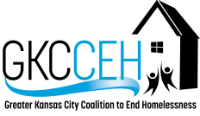 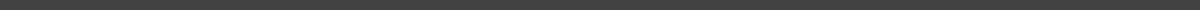 Attendance:   Ali Hilton, Becky Poitras, Heather Bradley-Geary, Jessica Smith, John Tramel, Kevin Jean-Paul, KK Assmann, Lynn Rose, Rachel Epperding, Tehani El-GhusseinStaff:  Marqueia Watson, Amber Bauer, Patricia Hernandez, Krysten Olson Public:  Amanda Stadler (DMH) 4/13/23 MinutesRecorded and submitted by:   Tehani El-GhusseinCurrent date: 4/14/23Next meeting: 4/21/23Objectives/AgendaOwner/SpeakerAction items/ResultsCall to OrderHBGCalled to order at 9:03am. Introductions and Approval of MinutesHBG Becky moved and Rachel seconded to approve the minutes from 3/10/23 and the committee approved the minutes. The 3/17/23 meeting was canceled so no minutes to review. HUD Meeting Update, April 18HBGHUD Field Office is out of its quiet period now that CoC Awards are announced. Marequeia and HBG have set a meeting with HUD for 4/18.  Transfer Policy UpdateHBG and AmberPublic comment period yielded 3 comments:  1) disagreed with the proposed statement requiring that the agency accepting the transferred project be CoC funded, 2) gave positive feedback and asked for language clarity, and 3) asked for language clarity and provided a link to a marked up document. Comment 1-Discussed as committee.  HUD is less likely to approve the transfer if it’s not CoC funded. AND if it is non-funded, it may take longer to get access to Eloccs and do drawdowns as required. So, recommend subcontracting and then more likely that HUD would approve. However, recommending (versus requiring) that the agency be CoC-funded could help to bring in new agencies doing good work (diversify local HUD CoC portfolio) when seeking to do so and when it’s so hard to get into funding. Agreed to revise “must” to recommend. Comments 2-3-HBG will look at language clarity recommendations and make changes prior to next week’s meeting. Additional considerations discussed today:  Add a link to HUD’s published guidance on transfers Give examples that operationalize what capacity means in this circumstance, e.g., financial structure in place, staffing patterns/positions/types of work is similar, requirements of base HUD CoC funded requirements, eLOCKS access/experienceHBG and Marqueia, at their meeting with HUD, will ask for guidance on Transfer Policy and HUD’s preference for CoC or non-CoC-funded agencies receiving transfer.HBG will revise Transfer Policy draft for next meeting’s review CE Governance UpdateHBGDiscussion has been around who owns the policy creation - CE Governance and/or Admin Cmte. Consensus still not reached so the two committees’ chairs are in the process of setting up a meeting to work this out. Report out at our 5/12 meeting. CEGC are nominating members who will go before the CoC Membership:  Jasmine Hayes, VA; Mel Winter, Our Spot; Jaize, youth from Our SpotTravis Strong, CUMVacant Position on Committee (Transitional Housing)HBGLeAnn Lawlor has resignedCommittee agreed to have Alli Hilton to move from At Large member to TH memberSeeking At-Large position:  Person with lived experience and non-funded position, youth, person of colorFunds available ($20/hour) to compensate those with lived experience. HBG will send charter and info available so committee members can share with prospective applicants. Alli and John already have ideas. All:  send ideas (name and contact info) to HBG by 5/12. Continuum of Care Announcements and Debriefing HBGContinuum of Care Announcements and Debriefing (4/20):  HUD Announces $2.8 Billion in Annual Funding to Help People Experiencing Homelessness | HUD.gov / U.S. Department of Housing and Urban Development (HUD)Predominantly, issues that harmed us are system performance issues:  returns to homelessness and a couple of other measures, decrease in RRH beds, outcomes to permanent housingApplication points:  housing and healthcare coordination - and there’s truth that CoC can do better. For example, KC Care Clinic doesn’t have housing in its strategic plan. Presented to Health Dept/HIV services and a few now have assessorsNew market tax credits available if there is a healthcare partnership with housing project. (Pays for the healthcare features, not the housing)Health Forward Foundation does recognize connection between housing and healthcare so possibly connect with them. In other communities, there is more direct connection b/w housing and healthcare systems. Healthcare organizations expect people to come to them. CBB had 9,000 visits in 2022! AND they are coordinating with housing providers, while hospitals are saying “We’ll give them a cab voucher but it’s not up to us to ensure they have somewhere to go.” How can we change healthcare delivery? Sam Rogers, Swope, KC CaresFQHC is stringent on service delivery - and locally interpreted that cannot truly provide street medicine.Action Steph:  KK will reach out to FQHC’s outside of KC who are providing street medicine.The Association of Family Physicians is doing a series on street medicine. They’re locally headquartered. Johnson County CoC got 7 of 10 points. Believe it’s because there was a new project applicant with clearly designated and documented healthcare aspect of it (MLM) - even though the project was not funded..Action Step:  Create a subcommittee to coordinate with Healthcare:  Some of this committee and other experts from broader community. KK, Rachel, and HBG willing to be a part of this. External ideas include Will from KC Cares, Vibrant Health in WyCo, KCMO Health Dept, UG Health Dept, a local FQHC (Swope and Sam Rogers also do housing), Health Forward FoundationPossible Action Step TBD:  Offer training for production creditsAction Step:  Marqueia will ask HUD if they would offer additional debriefing specific to MO-604, at the recommendation of TA provider. May or may not be granted.Public Comments?No public comment but members gave announcements:  BOS is seeking youth serving organizations in other CoCs who are wanting to expand their service area. They’ve been holding listening sessions for those interested in learning about what is available through $6.1 million YHDP. BOS will be issuing RFP later this month. Recording and info available on MO BOS website. YHDP dropped yesterdayAdjournment and Next MeetingAdjourned at 10:28am. Next meeting is scheduled for 4/21. 